Муниципальное автономное  общеобразовательное учреждение «  Средняя общеобразовательная школа 24»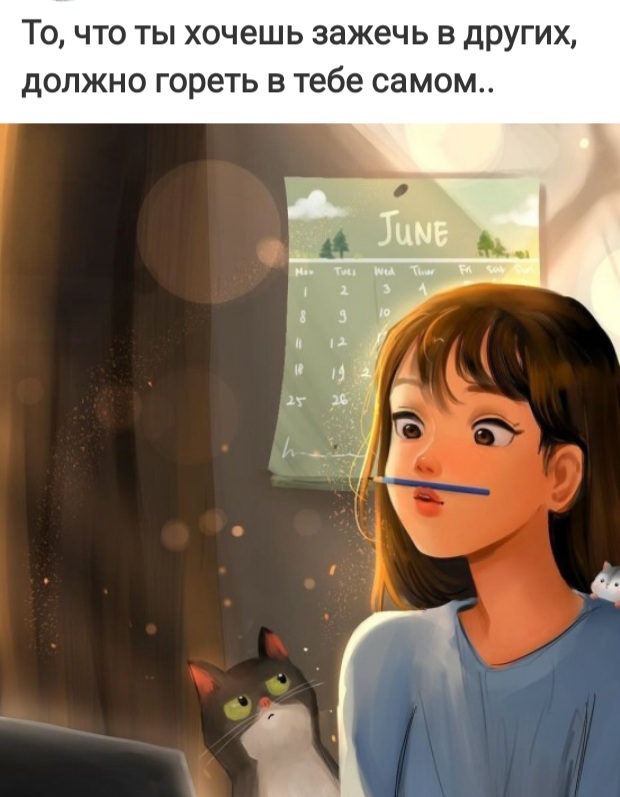 ПРОГРАММА СЕМЕЙНОГО  КЛУБА

 «Просвещённые родители, счастливые дети  »                                                                                Автор программы:                                                                                   Клепцина Е.Н.                                                                                 учитель начальных классовг.Пермь 2021 год                                            Содержание:                                                                       1.Пояснительная  записка…………………………………………………. 3-5 2. Концептуальные основы программы………………………………… 6-9   2.1.  Цель программы   2.2.  Задачи программы   2.3.  Основополагающие принципы   2.4.  Идеи, на которых развивается программа   2.5.  Мотивация родителей к совместной деятельности   2.6.  Критерии эффективности   2.7.  Условия работы клуба   2.8.  Ожидаемые результаты работы, их социальная эффективность   2.9.  Дальнейшее развитие программы   2.10. Нормативно-правовая основа программы3. Содержание программы………………………………………………… 10-15   3.1 Основные направления реализации программы   3.2  План мероприятий  4.Оценка эффективности реализации программы………………………16-18  4.1  Мониторинг реализации программы  4.2  Контроль  реализации  программы  Семейный клуб «Школа любящих родителей »  4.3  Диагностирующий инструментарий5. Приложения………………………………………………………………...19-356. Литература………………………………………………………………….36Пояснительная записка«…Годы  обучения в начальных классах - этоцелый период    нравственного,интеллектуального, эмоционального,физического, эстетического развития».В. А. СухомлинскийГлавным ориентиром в постановке целей и задач в создании Программы семейного клуба «Воспитываем вместе»  являются цели государственной политики в области  образования, которые определены в основных документах:Закон Российской Федерации «Об образовании»;Устав МАОУ «СОШ №24»;Программа духовно-нравственного воспитания Концепция модернизации российского образования подчеркивает исключительную роль семьи в решении задач воспитания. Права и обязанности родителей определены в статьях 38, 43 Конституции Российской Федерации; главе 12 Семейного кодекса Российской Федерации; статьях 17, 18, 19, 52 Закона Российской Федерации "Об образовании". Успешное решение задач воспитания возможно только при объединении усилий семьи и других социальных институтов. Семья и школа это два параллельных мира, в которых проживает ребёнок.Практика показывает, что сотрудничество семьи и школы становится проблематичным и в то же время все более  актуальным и востребованным. Педагогические коллективы пытаются определить точки взаимодействия, формы работы с родительской общественностью.
       Каждая школа располагает сегодня немалыми возможностями для полноценного воспитания детей. При этом наибольшего успеха добиваются те педагогические коллективы, в которых постоянно укрепляются и совершенствуются контакты педагогов с родителями обучающихся.         Жизнь учит, что семья может стать активным помощником школы лишь при условии заинтересованности и осознании своей ответственности за воспитание детей. Работа педагога с родителями невозможна без сотрудничества, активного вовлечения родителей в учебно-воспитательный процесс, что предполагает организацию различных кружков, участие в заседаниях клубов. К сожалению, многие родители настолько перегружены основной работой, что не в состоянии уделить достаточного внимания не только школе и одноклассникам своего ребенка, но и собственному ребенку. Тем не менее, два – три энтузиаста всегда находятся. Но как добиться того, чтобы единство в важном деле воспитания нового человека было наиболее действенным? У школы для решения этой задачи путей немало: повышение педагогической культуры родителей; изучение воспитательных возможностей семей своих учеников, умение вовремя предупредить ошибки в воспитании; тесное сотрудничество с родительской общественностью; умение координировать усилия семьи в воспитательной работе.         Социально-педагогическим пространством, укрепляющим таковую связь между семьей и школой, необходимой, как в интересах детей, так и их родителей, должна выступать школа.    Изменилась роль и место родителей в образовательной политике школы.  Позиция родителей становится активной, заинтересованной, но порой не совсем грамотной.      Союз семьи и школы – важнейшее условие в воспитания детей. Ведь многие проблемы не могут в принципе быть решены без участия семьи. Прежде всего, в семье ребенок усваивает основные нормы социальной жизни.      Современные семьи развиваются в условиях качественной и противоречивой общественной ситуации. С одной стороны, наблюдается поворот общества к проблемам и нуждам семьи, разрабатываются и реализуются комплексные целевые программы по укреплению и повышению ее значимости в воспитании детей. С другой стороны, наблюдаются процессы, которые приводят к обострению семейных проблем. Это, прежде всего падение жизненного уровня большинства семей, рост числа разводов, влияющих на психику детей, увеличение числа неполных и имеющих одного ребенка семей. Следовательно, в сложных современных условиях семье требуется систематическая и квалифицированная помощь со стороны школы. Только в процессе взаимодействия педагогов и родителей можно успешно решать проблему развития личности школьника .     Процесс взаимодействия семьи и школы должен быть направлен на активное включение родителей в учебно-воспитательный процесс, во внеурочную деятельность, сотрудничество с детьми и педагогами.Мой опыт работы с родителями школьников выдвинул новую форму работы  по повышению их педагогической культуры и привлечению их к активной жизни класса и школы. Это – Семейный  клуб. Отличная особенность, что в нем могут работать все желающие, обсуждать разные темы и заниматься по интересам.                           Целесообразность программы      Современная семья переживает сложный период перехода от традиционной модели семейной организации к новой. Исчезает традиционный тип семьи, упрощается ее структура, изменяется система власти и подчинения, появляются новые формы работы школы с семьей – семья и школа все больше становятся психологическим убежищем человека. И помочь семье, в решении этой задачи, призван Семейный клуб.       Работа такого Клуба эффективна особенно в начальной школе. Сегодня на плечи  женщины – матери ложиться множество проблем: накормить семью, заработать средства, найти время для занятия с ребенком. Единственным верным ее помощником остается школа. Это место, где постоянно светятся окна, здесь и обучают, и воспитывают, и готовят детей к предстоящей жизни. И родительская общественность, понимая это, старается чем может помогать школе. Работа семейного клуба, основанного на особенностях начального образования, имеет свои преимущества и некоторые сложности.Преимущества Семейного клуба:а) работу Клуба можно строить, учитывая воспитательную возможность семьи и семейные традиции; в начальной школе родители активнее идут на контактб)  у детей сохраняется уважение к старшим по возрасту;е) время работы Семейного клуба выбирается с учетом окончания работ по хозяйству (по субботам -1 час).Сложности:а) в основном, заинтересованность родителей в воспитании и образовании детей низкая;б)  материальное благосостояние невысокое;Концептуальные основы программы       Программа «Семейный клуб «Воспитываем вместе» составлена на основе  школьной программы «Семья» и Программы развития воспитательной компоненты в общеобразовательном учреждении.2.1 Цель программы: способствовать формированию максимально комфортных условий для личностного роста и развития ребенка, возрождению семейного воспитания. 2.2  Задачи программы: 1) пропаганда и возрождение семейных традиций;2) воспитание у детей ответственности, чувства гордости и уважения за свою семью;3) организация и проведение семейного досуга и совместного творчества;4) формирование в семьях позитивного отношения к активной общественной и социальной деятельности детей;5) всестороннее психолого-педагогическое просвещение родителей;6) оказание психологической помощи в осознании собственных, семейных и социально-средовых ресурсов, способствующих преодолению внутрисемейных проблем и проблем взаимоотношения с ребенком (подростком).Просветительская - научить родителей видеть и понимать изменения, происходящие с детьми.Консультативная - совместный психолого-педагогический поиск методов эффективного влияния на ребенка в процессе приобретения им общественных и учебных навыков.Коммуникативная - обогащение семейной жизни эмоциональными впечатлениями. Опытом культуры взаимодействия ребенка и родителей.2.3 Основополагающие принципы1) Принцип согласия, обеспечивающий обоюдное понимание воспитательной цели и взаимное доверие;Принцип сопряжения, благодаря которому сохраняется гармоничность школьных и семейных норм жизни и требований к ребенку;Принцип сопереживания, реализация которого направлена на сохранение достаточно высокого уровня доброжелательности двух партнеров как условия их взаимодействия;Принцип содеянности, допускающий совместную деятельность представителей двух разных сфер в едином деле с детьми.  Принципы педагогического просвещения родителей:Гуманистический характер отношений педагога и родителя, родителя и ребенка: все участники рассматриваются как активные субъекты совместной деятельности, основанной на реальном сотрудничестве, демократии и творческих началах.Максимальный учет индивидуальных особенностей участников позволяет организовывать просвещение по отдельным группам проблем: это может повысить актуальность просвещения в глазах потенциальных участников.Согласно принципу природосообразности,  образовательный  процесс строится, следуя природе развития личности ребенка. Систему просвещения родителей создать с учетом всего периода воспитания и обучения ребенка в  начальной школе : оно должно носить не только  актуальный, но и опережающий характер.Принцип индивидуального темпа продвижения слушателей в освоении учебного материала. Разные родители имеют разный темперамент, разную способность усваивать знания и развивать навыки. Поэтому необходима дифференциация родителей: иначе взаимодействие не будет эффективным.Принцип сочетания репродуктивного и творческого начала. Задача  учителя  заключается прежде всего в том, чтобы родитель не усвоил чужие знания, а постарался построить свою модель семейного воспитания, исходя из особенностей своей ситуации и индивидуальности ребенка.2.4. Идеи, на которых развивается программа Идея патриотизма Идея гуманизации  Идея деятельностного подхода Идея природосообразности  Идея творчества и успеха Идея адекватного восприятия действительности и самого себяИдея трудолюбия2.5. Мотивация родителей к совместной деятельности         "Совместная деятельность разных людей - это проблема, напоминающая эффект Вавилонской башни" (Г. П. Щедровицкий), с попыткой выстроить систему взаимопонимания и взаимодействия. То, что ты хочешь зажечь в других, должно гореть в тебе самом.          Обратим внимание на несколько важных моментов взаимодействия педагога с родителями, учёт которых позволяет повысить заинтересованность родителей в совместной работе. Равноправные партнерские отношения. Когда и та и другая стороны вместе  исследуют проблему ребенка и каждое мнение имеет право на существование.
Основная функция педагога в работе с семьей - поддержка и помощь. Преобладание контрольно-оценочных действий может оттолкнуть родителей от взаимодействия с педагогом. Позитивная информация. Практически каждый из родителей имеет свою точку зрения. Он рассчитывает на то, что его услышат, а предложения встретят заинтересованно. Любой из родителей, внесший свой вклад в осуществление какого-либо проекта или идеи, имеет право на признание и поощрение. Родителям требуется информация о качестве вложенного труда, к тому же она должна быть своевременной и оперативной.         Педагог может дать родителям достоверную информацию о позитивных изменениях в поведении ребенка, об улучшении его взаимоотношений с классом, педагогом... Именно такая позитивная информация стимулирует родителей на дальнейшее улучшение отношений с ребенком и педагогом. Непосредственно видимые результаты действий повышают интерес к совместной работе. 2.6. Критерии эффективности В начальной школе - сформированность положительного отношения к школе, престижность ее восприятия, уважительное отношение к педагогическому коллективу.  В среднем  звене- сформированность понимания сильных и слабых сторон ребенка, уважительное отношение  к ребенку как личности и гордость за его достижения в саморазвитии.2.7.  Условия работы клуба1. Заседания клуба по согласованию с родителями детей, проводится 1 раз в месяц (по субботам).2. Работа клуба проводится согласно плана мероприятий. 3. Тематика заседаний должна касаться детей и их проблем и родителей и их проблем в воспитании своих детей.Формы работы с детьми : Беседа, игра спортивного, нравственного содержания;Проведение совместных с родителями праздников, конкурсов.Экскурсии (очные и заочные)Литературная гостиная, конкурсы стихов;Творческая выставка;Встреча с ветеранами;Тренинг.Формы работы с родителями :Лекции;Собрание;Круглый стол;Беседа;Встреча со специалистами;Конференции Анкетирование, опрос, тестирование.Индивидуальные беседы — по необходимости.Активные формы работы «Тренинги»Совместные дела с родителями и детьмиПрезентации семейных проектов  Методы работы :НаглядныйПрактическийСловесныйПоисковыйПрактический   Оценка  результатовАнкетирование родителей.Анкетирование педагогов.Диагностика детско-родительских взаимоотношений.Анализ работы клуба «Воспитываем вместе»Обсуждение результатов работы клуба «Воспитываем вместе» на педагогическом совете МАОУ « СОШ №24» в конце учебного года.Рефлексия            Внешние специалисты и экспертыЛогопед.Врач- педиатр. Школьный психологСоциальный педагог.Специалисты библиотеки.2.8 Ожидаемые результаты работы, их социальная эффективность1. Возрождение традиций семейного воспитания, утверждение здорового образа жизни.2. Улучшение микроклимата в семье.3. Обучение родителей навыкам социально-поддерживающего и развивающего поведения в семье и во взаимоотношении с ребенком (подростком).4. Оказание практической помощи родителям, при возникновении проблемных ситуаций.5. Уменьшение факторов риска, приводящих к безнадзорности, правонарушениям и злоупотреблению психоактивными веществами в подростковой среде.     Ни для кого не секрет, что для успешного формирования личности воспитанников большое значение имеет семейное воспитание.    Главная цель программы «Семейный клуб «Воспитываем вместе» - способствовать формированию в семье максимально комфортных условий для личностного роста и развития ребенка, возрождению семейного воспитания. 2.9. Дальнейшее развитие программы       В школе накоплен определенный опыт в работе с неблагополучными семьями. Это и выявление семьи, и диагностика, и регулярная профилактическая работа, и обращение в различные учреждения, занимающиеся профилактикой правонарушений и работающие с семьями. Но, к сожалению, ежегодно списки неблагополучных семей пополняются новыми именами. Поэтому проект будет актуален и после его завершения. Естественно, он будет дополнен и модернизирован, будут включены новые приемы работы, но основа проекта остается.2.10. Нормативно-правовая основа программы1. Конституция РФ 2. Семейный Кодекс РФ 3. Декларация Прав Человек4. Конвенция ООН о правах ребёнка.5. Закон Российской Федерации «Об образовании»6. Методические рекомендации Минобразования России о взаимодействии образовательного учреждения с семьей 7. Указ президента Российской Федерации «Об основных направлениях государственной семейной политики»   8. Долгосрочной целевой программы "Духовно-нравственное воспитание  МАОУ « СОШ № 24»9. Устав МАОУ « СОШ № 24»3. Содержание программы3.1. Основные направления реализации программыДля вас родители:расширение кругозора в области воспитания детей;лектории, беседы, диалоги, споры, семинары – практикумы дискуссии, круглые столы; родительские конференции, вечера вопросов и ответов;тренинги;индивидуальные консультацииЗдоровый образ жизни:спортивные соревнования «Папа, мама и я - спортивная семья»;экскурсии, походыобщественно-полезная деятельностьСемейные традиции:пропаганда и возрождение семейных традиций;воспитание у детей ответственности, чувства гордости и уважения за свою семью;предоставление возможностей для самореализации в творческом процессе;  создание условий для неформального общениясовместные праздники и другие формы внеклассной деятельности, дни творчества для детей и их родителей4. Семья семье:обмен опытом по вопросам воспитания детей5. Содружество семьи и школы:планирование системного подхода школы и семьи;изучение особенностей семьи, воспитания ребенка и установление контактов с семьей; удовлетворение потребностей в общении родителей и учителя;оказание психологической помощи в осознании собственных, семейных и социально-средовых ресурсов, способствующих преодолению внутрисемейных проблем и проблем взаимоотношения с ребенком .3.2.  План работы клуба4.Оценка эффективности реализации программы4.1. Мониторинг реализации программы4.2  Контроль  реализации  программы «Семейный клуб «Воспитываем вместе »1. Статистический анализ семей, находящихся в трудной жизненной ситуации, посещающих семейный клуб «Воспитываем вместе »2.   Общий анализ проведенных мероприятий3.   Анализ количества детей и родителей, посещающих семейный клуб «Воспитываем вместе » 4.3. Диагностический инструментарий1.Рекомендации по работе с семьями. Материалы семинаров и РМО.2. Нормативные документы3.  Опросник А.Басса и А.Дарк. Качества: все виды агрессии.4.Модификация теста Розенцвейга. Качества: фрустрация. 5.Тест “Конфликтная ли вы личность?” Качества: конфликтность. 6.Тест – опросник Шмишека. Качества: акцентуация.7.Тест школьной тревожности. Качества: тревожность.8.Шкала ситуативной тревожности и шкала личностной тревоги (опросник   Спилберга) Качества: тревожность.  9.Шкала одиночества (Д.Рассе, Л.Пепо, М.Фергюсон). Качества: социальная изоляция, депрессия, скука.10.Методика М.М. Лукьянова, Н.В. Калинина «Изучения учебной мотивации школьника»11. Методика А.А. Андреева «Изучение удовлетворенностью учащихся школьной жизнью»12. Методика Б.П. Битинаса «Диагностика ценностных отношений школьника».13. Методика «Наши отношения»14.Анкета «Я и смысл моей жизни» (составлена А.А. Андреевым и Е.Н. Степановым)15.Анкета «Семейный клуб: достоинства и недостатки» (составлена педагогом-психологом Касимовой Е.В. и  социальным педагогом Конновой И.Н.)ПРИЛОЖЕНИЯПриложение 1.Анкета для родителей1.Счиаете ли Вы полезным Семейный клуб?         Да                                 Нет2.Помог ли Вам Семейный клуб узнать лучше своего ребенка?         Да                                 Нет                                Не знаю3.Вы считаете, что достаточно знаете о том, как воспитывать ребенка?         Да                                 Нет4.Что бы Вы еще хотели обсудить на заседаниях Семейного клуба?5.Выши предложения.Приложение 2Методика диагностики склонности к преодолению социальных норм и правил (Клейберг Ю.А.)Цель методики:выявить предрасположенность к преодолению социальных норм и правил в поведении детей.Опросник1. Я предпочитаю одежду неярких, приглушенных тонов.2. Я ценю в людях осторожность и осмотрительность.3. Только слабые и трусливые люди выполняют все правила и законы.4. Я часто испытываю потребность в острых ощущениях.5. Правы люди, которые в жизни следуют поговорке «Если нельзя, но очень хочется, то можно».6. Иногда я говорю неправду.7. Если бы я родился в давние времена, то стал бы благородным разбойником.8. Одежда должна с первого взгляда выделять человека среди других в толпе.9. Когда люди стремятся к новым, необычным ощущениям и переживаниям — это нормально.10. Когда я читаю детектив, то мне часто хочется, чтобы преступник ушел от преследования.11. Чтобы получить удовольствие, стоит нарушать некоторые правила и запреты.12. Удовольствие - это главное, к чему стоит стремиться в жизни.13. Я не получаю удовольствия от ощущения риска.14. Мне нравятся компании, где все подшучивают друг над другом.15. Я часто совершаю поступки под влиянием минутного настроения.16. Люди справедливо возмущаются, когда узнают, что преступник остался безнаказанным.17. Бывает, что мне приходится скрывать от взрослых некоторые свои поступки.18. Наивные простаки сами заслуживают того, чтобы их обманывали.19. Только неожиданные обстоятельства и чувство опасности позволяют мне по-настоящему проявить себя.20. Всякая грязь меня пугает или вызывает сильное отвращение.Ключи и процедура подсчета тестовых балловКаждому ответу при совпадении с ключом присваивается один балл. По количеству набранных баллов определяется уровень склонности к преодолению социальных норм и правил.Ключ:1 (нет); 2 (нет); 3 (да); 4 (да); 5 (да); 6 (да); 7 (да); 8 (да); 9 (да); 10 (да); 11 (да); 12 (да); 13 (нет); 14 (да); 15 (да); 16 (нет); 17 (да); 18 (да); 19 (да); 20 (нет).Результаты:0 – 4 балла - низкий уровень склонности к преодолению социальных норм и правил.5 – 15 баллов – средний уровень склонности к преодолению социальных норм и правил. Приложение 3Анкета для учащихся1.Кто ты? Какой ты?2.Что тебе дороже всего в жизни?3.Что тебе больше всего нравится в твоей семье?4.Что бы вы пожелали своей семье?5.К кому бы ты обратился за помощью, советом, поддержкой?6.Нравится ли тебе вместе с родителями общаться в семейном клубе?7.В кого бы ты хотел превратиться и почему?8.Если бы ты стал волшебником, какие три желания выполнил бы для семьи, для школы?  Приложение 4Анкета для родителей (1)1. Какие ценности Вы назвали бы в числе приоритетных для Вашей семьи?— семья— нравственность— здоровье— образование— дружба— творчество— карьера— Другое ____________________________________________________2. Как Вам кажется, на что должна сделать акцент школа?— на обучение— на воспитание— на сочетание обучения и воспитания3. Как Вы считаете, какую функцию должна выполнять школа, какую – семья?Школа должна:— обучать— воспитывать-  способствовать укреплению здоровьядругое ________________________________________________________ Семья должна:— обучать— воспитыватьдругое ___________________________________________________________   Приложение 5Анкета для родителей (2)1. Считаете ли Вы свои знания о воспитании детей достаточными?2. Из каких источников Вы получаете информацию о воспитании?3. Назовите самую важную на Ваш взгляд проблему воспитания4. Что бы Вы хотели изменить в Ваших отношениях с ребёнком?5. Что препятствует тому, чтобы Вы могли решить Вашу проблему?6. С кем Вы говорили о Вашей проблеме?7. В чьей помощи Вы нуждаетесь наиболее остро?8. Как Вы считаете, кто оказывает большее влияние на ребёнка — семья или школа?9. В какой форме школа могла бы помочь Вам в решении Ваших проблем?  Приложение  6                                                                                                                                                      МЕТОД ЭКСПРЕСС-ДИАГНОСТИКИ СЕМЕЙНОЙ АТМОСФЕРЫ.Инструкция:      Прослушайте утверждения опросника. Если вы, в общем, согласны с утверждением, то на бланке обведите кружком номер утверждения. Если ваш выбор затруднен, поставьте на номере? знак.Знаю, что члены моей семьи бывают часто недовольны мной.Чувствую, как бы я ни поступил (а), все равно будет не так.Я многое не успеваю сделать.4.Так получается, что именно я бываю, виноват (а) во всем, что случается в моей семье. Часто я чувствую себя беспомощным (беспомощной).Дома мне часто приходится нервничать.Когда я дома, то чувствую себя неуклюжим (неуклюжей)Некоторые члены семьи считают меня бестолковым (бестолковой)Когда я дома, то все время из-за чего-нибудь переживаю.Часто я чувствую критические взгляды членов моей семьи. Иду домой и    с тревогой думаю - что еще случилось дома в моеотсутствие.   Дома у меня постоянное ощущение, что еще надо многое сделать. 13.Нередко чувствую себя лишним (лишней).14. Дома у меня такое положение, что просто опускаются руки. 15.Дома мне постоянно приходится сдерживаться.     16.Мне кажется, что   если бы я исчез (исчезла), то этого никто   бы не     заметил. 17.Идешь домой, думаешь, что будешь делать одно, а приходится делатьсовсем другое. 18.Как подумаю о семейных делах, начинаю волноваться. 19.Некоторым членам моей семьи бывает неудобно из-за меня перед друзьями и знакомыми. 20.Часто бывает: хочу сделать хорошо, но оказывается, что вышло плохо. 21. Многое у нас в семье мне не нравиться, но я стараюсь этого не                        показывать.Обработка результатов.Один ответ, обведенный кружком, равен 1 баллу.В - чувство вины, Т - тревога, Н - нервно-психическое напряжение, С -общая семейная тревога.Д\З – допустимое значениеДанные этой методики позволяют определить доминирующий стиль семейных отношений, определяемых ребенком.Бланк для ответовБланк для ответовБланк для ответов                                                                                     Приложение 7ОПРОСНИК СОЦИАЛИЗАЦИИ ДЛЯ ШКОЛЬНИКОВ «МОЯ СЕМЬЯ»Инструкция. Внимательно прослушайте вопрос. Рядом с номером вопросапоставьте только номер ответа. Для некоторых вопросов следует выбиратьответы с указанием матери или отца.Варианты ответов:5 - конечно нет; 4 - скорее нет, чем да; 3 - не знаю; 2 - скорее да, чем нет;1 - конечно да.Сердятся ли родители, если вы спорите с ними?Часто ли родители помогают вам в выполнении домашних заданий?3.	С кем вы чаще советуетесь - с матерью или отцом, когда нужно
принять какое-либо решение?Часто ли родители соглашаются с вами в том, что учитель был несправедлив к вам?Часто ли родители вас наказывают?Правда ли, что родители не всегда понимают вас, ваше состояние?Верно ли, что вы участвуете вместе с родителями в решении хозяйственных вопросов?Действительно ли, что у вас в семье нет общих занятий и увлечений?Часто ли в ответ на вашу просьбу разрешить вам что-либо родители отвечают, что это нельзя?10.Бывает ли так, что родители настаивают на том, чтобы вы не дружили скем-нибудь из ваших товарищей?      11 .Кто является главой в вашей семье - мать или отец?      12.Смеются ли родители над кем-нибудь из ваших учителей? 13.Часто ли родители разговаривают с вами раздражительным тоном? 14.Кажется ли вам, что у вас в семье холодные недружеские отношениямежду родителями?       15.Верно ли, что в вашей семье мало помогают друг другу в домашнихделах?        16.Правда ли, что родители не обсуждают с вами прочитанных книг,просмотренных телепередач, кинофильмов?17.Считают ли вас родители капризным ребенком?18.Часто ли родители настаивают на том, чтобы вы поступали согласно ихжеланиям, говоря, что они разбираются лучше вас?     19.С кем из родителей вы больше общаетесь?     20.Часто ли родители не одобряют и не поддерживают мероприятия,организуемые  школой?      21.Наказывали ли вас более сурово, чем других детей?      22.Часто ли вы с родителями говорите «по душам», советуетесь поличным проблемам? 23.Верно ли, что у вас нет ежедневных домашних обязанностей?   24.Правда ли, что родители не ходят вместе с вами в музеи, театры, навыставки и концерты?ОБРАБОТКА И ИНТЕРПРЕТАЦИЯ РЕЗУЛЬТАТОВИзучается степень выраженности в семейном воспитании.КЛЮЧВыделяются 8 факторов:Строгость (гибкость) воспитательных установок (вопросы 1.9.17)Воспитание самостоятельности, инициативы (2.10.18)Доминантность матери, отца или равное участие обоих родителей в воспитании (3,11,19)Отношение к школе, учителям (4,12,20)Жесткость (гибкость) методов воспитания (5,13,21)Взаимоотношения в семье: недружеские или теплые (6,14,22)Взаимопомощь в семье, наличие или отсутствие общих дел (7,15,23)Общность интересов (8,16,24)Ответы «5», «конечно нет», - указывают на максимально положительное проявление фактора. Максимальная сумма баллов по одному фактору — 15. Ответы «1», «конечно да», - указывают на педагогически отрицательное проявление фактора. Минимальная сумма баллов по фактору - 3. Максимальная сумма баллов по всем факторам - 120, минимальная - 24.УРОВНИ ВЗАИМООТНОШЕНИЙ В СЕМЬЕ.Благополучный (высокий) - 120 -96. Менее благополучный - 95 - 72. Удовлетворительный - 71 - 47. Неблагополучный - 46 - 24.                                                                                                       Приложение 8                                        Тест «Подростки о родителях»Данный тест изучает установки, поведение и методы воспитания родителей так, как видят их дети в подростковом возрасте.Инструкция.Просим вас оценить, исходя из собственного опыта, какие из указанных положений более всего характерны для ваших родителей. Для этого внимательно прослушайте каждое утверждение. Если вы считаете, что утверждение полностью соответствует воспитательным принципам ваших родителей, поставьте в бланке под номером утверждения цифру «2». Если вы считаете, что данное высказывание частично подходит для ваших родителей, поставьте цифру «1». Если вы считаете, что утверждение не подходит вашим родителям, поставьте 0.Обработка результатов:По каждому параметру подсчитывается количество баллов.1 – 7 слабо выражено8 – 13 средний уровень выраженности14 – 20 высокий уровень выраженности	Приложение 9ТЕСТ«Рисунок семьи»(проективные методы исследования личности исследователей В.Хьюлса, А.И. Захарова, Н. Кормана, Р.Бернса)Цель применения теста: выявление особенностей внутрисемейных отношений.Задачи: на основе выполнения изображения, ответов, на вопросы оценить особенности восприятия и переживаний ребенком отношений в семье.Материал:  лист белой бумаги 15х20 см или 21х29 см, ручку, карандаш, ластик.Инструкция 1. «Нарисуй свою семью».Время выполнения около 30 минут.Инструкция 2. «Нарисуй свою семью, где все заняты обычным делом»Инструкция 3. «Нарисуй свою семью, как ты себе её представляешь».Инструкция 4. «Нарисуй свою семью, где каждый член семьи изображен в виде фантастического (несуществующего) существа».Инструкция 5. «Нарисуй свою семью в виде метафоры, некоего образа, символа, который выражает особенности вашей семьи»Следует отмечать в протоколе: Последовательность рисования деталей;Паузы более 15 секунд;Стирание деталей;Спонтанные комментарии ребенка;Эмоциональные реакции и их связь в изображаемым содержанием.Дополнительная информация:Скажи, кто тут нарисован?Где они находятся?что они делают? Кто это придумал?Им весело или скучно? Почему?Кто из нарисованных самый счастливый? Почему?Кто из них самых несчастный? Почему?Обработка теста «Рисунок семьи»  проводится по следующей схеме:Интерпретация теста «Рисунок семьи»На основании особенностей изображения можно определить:1. степень развития изобразительной культуры, стадию изобразительной деятельности, на которой находится ребенок. Примитивность изображения или четкость и выразительность образов, изящество линий, эмоциональная выразительность - те характерные черты, на основе которых можно различить рисунки.2. особенности состояния ребенка во время рисования. Наличие сильной штриховки, маленькие размеры часто свидетельствуют о неблагоприятном физическом состоянии ребенка, степени напряженности, скованности и т д., тогда как большие размеры, применение ярких цветовых оттенков часто говорят об обратном: хорошем расположении духа, раскованности, отсутствии напряженности и утомления.3. особенности внутрисемейных отношений и эмоционального самочувствия ребенка в семье можно определить по степени выраженности положительных эмоций у членов семьи, степени их близости (стоят рядом, взявшись за руки, делают что-то вместе или хаотично расположены на плоскости листа, далеко отстоят друг от друга, сильно выражены отрицательные эмоции) Следует обратить внимание  на случаи, когда испытуемый рисует большую или меньшую семью, чем она есть на самом деле (чем больше несовпадений, тем больше неудовлетворенность  существующей ситуацией).                                                  Литература1. Воспитание детей в современной семье/ Под ред. П.Т. Фролова-Белгород, 1993.2. Зверева О.Л., Гашечева А.Н. Семейная педагогика и домашнее воспитание: Учебное пособие для студентов средних педагогических учебных заведений. – М.: Изд. Центр  «Академия», 1999. – 160 с. (стр. 7-14). 3. Бочарова В.Г. Педагогика социальной работы. – М.: 1994. 4. Бедный Д.С., «Семья–здоровье–общество», М.: 1986. 5 . Сборник статей «Культура семейных отношений» М.: 1985. 6. Хухлаева О. , Кирилина Т. , Фёдорова О. Счастливый подросток. Программа профилактики нарушений психологического здоровья. – М. , 00. 7. Интернет-ресурсы:  http://www.kremlin.ru                                        http://festival.1september.ru                                       http://khanzhonovka.narod.ru/                                        budykova.ucoz.ru   НаправлениеТема и форма общенияЦельОтветственныеСЕНТЯБРЬСЕНТЯБРЬСЕНТЯБРЬСЕНТЯБРЬДля вас родителиДискуссия «Дети для родителей и родители для детей?»1.Выявление и анализ семейных отношений.2.Создание условий для развития личности ребенка в семье.3.Пропаганда здорового образа жизни.Классный руководитель,психологКонкурс  рисунков   и  фотовыставка « Я и моя  семья  в  минуты  летнего  отдыха».1.Выявить семейные отношения в семье .Классный руководительОКТЯБРЬОКТЯБРЬОКТЯБРЬОКТЯБРЬ Семейные традиции Выпуск семейной газеты «Нашим любимым посвящается…»Праздник бабушек и дедушек «Наши бабушки, наши дедушки».Конкурс рисунков « Моя бабушка».Выставка декоративно-прикладного творчества «Мама, бабушка и я- рукодельницы»1.Воспитание чувства любви к своей семье и гордости за нее, чувства уважения к пожилым людям.2.Определить роль детского участия в заботах по дому, в помощи  бабушкам и дедушкам , а также и в создании теплых семейных отношений.Классный руководитель,группа родителей Содружество семьи и школыПо осенней тропинке мы идем к дедушке Ивану КрыловуУстановление активного взаимодействия семьи и педагогов, направленное на развитие культуры совместного семейного досуга и привите любви к чтениюОтветственный   классный руководитель и библиотекарьСодружество семьи и школыКруглый стол «Взаимодействие семьи и школы в воспитании детей» Рисуночный тест «Выходной день в моей семье»1.Методы воспитания дома2.Воспитание улицей3Личный пример в  воспитании детей4.Развитие ситуации успеха5.Отношения в семьеКлассный руководитель и Содружество семьи и школыРодительская встреча за круглым столом «Как помочь детям стать внимательней»Тренинг «Технологии семейного счастья»1.Развитие интереса к истории своей семьи, к ее традициям и  семейного счастьяПсихолог Содружество семьи и школыПамятка для родителей «Как вызвать у ребёнка интерес к чтению».Классный руководительНОЯБРЬНОЯБРЬНОЯБРЬНОЯБРЬСемейные традицииТворческая встречаСемейный вечер «Мама – хранительница тепла и семейного очага»Мастер-класс «Энкаустика»1.Воспитание чувства любви к своей семье и гордости за нее, чувства уважения к родителям.2.Определить роль детского участия в заботах по дому, в помощи маме и в создании теплых семейных отношений.3.Развивать способности коммутативного общения.Классный руководитель,группа родителей Творческая мастерская ПКИМЦ «Глобус»Содружество семьи и школыИгра-практикум  «Школа- семья»Родительское собрание «Характер моего ребёнка : что в нём можно изменить и что нельзя».1.Развитие интереса к истории своей семьи, к ее традициям, профессиональной деятельности родителей; 2.Способствовать укреплению взаимопонимания детей и родителей; 3.Повышение педагогической культуры родителей; 4.Укрепление связи семьи и школыКлассный руководитель,родительский комитетЗдоровый образ жизниСпортивные соревнования «Папа, мама и я- спортивная семья»создание условий для неформального общенияРодительский комитетДЕКАБРЬДЕКАБРЬДЕКАБРЬДЕКАБРЬ Семья семье(дискуссионные беседы) Урок этики - дискуссия «Как научить своего ребенка жить в мире людей» 1.Обсудить с    родителями проблемы поведения учащихся в школе и дома;2.Сформировать у родителей понимание значимости данной проблемы для становления характера их ребенка, его взглядов.Инициативная группа родителей Для вас родителиКруглый стол «Эмоциональное благополучие ребенка: что это такое?» 1.Способствовать укреплению взаимопонимания детей и родителей.2.Повышение педагогической культуры родителей.3.Укрепление связи семьи и школы. Классный руководитель, психологКонкурс семейной новогодней открытки.ЯНВАРЬЯНВАРЬЯНВАРЬЯНВАРЬСемейные традиции Дискуссия «Семейная традиция»1.Почему в каждой семье должны быть свои традиции?2.Что делать, если в вашей семье нет каких-либо из этих традиций?3.«Отрицательные традиции в семье» (отсутствие взаимопомощи, интереса к литературе, искусству, пьянство, неправильное питание, отсутствие праздничных дней, неправильный отдых)4. Как защитить себя от отрицательных семейных традиций?Классный руководительЗдоровый образ жизниКоляда, коляда, отворяй ворота»Создание условий для неформального общенияРодительский комитетФЕВРАЛЬФЕВРАЛЬФЕВРАЛЬФЕВРАЛЬДля вас родителиДискуссия «Правила взаимоотношения между людьми»Родительская конференция «Как повысить самооценку ребёнка и почему это важно»1.Решение проблем2.Согласны ли дети соблюдать правила взаимоотношения?Классный руководитель,Содружество семьи и школыСолдатушки – бравы ребятушки.Круглый стол « Роль отца в воспитании детей»1.Методы воспитания дома2  Личный пример в  воспитании детей3. Развитие ситуации успеха4. Отношения в семье Классный руководительСодружество семьи и школыШкола родительского диалога, посвященная Пасхе «Семья вместе – душа на месте»:- Слайд–беседа «История и традиции празднования Пасхи»- Мастер–класс «Красим и расписываем яйца»Родительский комитетМАРТМАРТМАРТМАРТСодружество семьи и школыКруглый стол « Формирование культуры труда «Соотношение «хочу – могу — надо»Классное родительское собрание   «Всегда ли мы понимаем наших детей».1.Методы воспитания дома2.  Личный пример в  воспитании детей3.  Развитие ситуации успеха4. Трудовые отношения в семьеКлассный руководитель,родительский комитетСодружество семьи и школыРаз – словечко, два – словечко, маме песенку поем Способствовать возникновению положительных эмоций у детей и взрослых от совместного участия в хоровом и ансамблевом пении и разных видах музыкальной, игровой и художественной деятельностиРодительский комитетАПРЕЛЬАПРЕЛЬАПРЕЛЬАПРЕЛЬЗдоровый образ жизниАкции: «Спешите делать добро»Участие в проекте «Клумба моей мечты»Общественно-полезная деятельностьРодительский комитетДискуссион-ные беседыПсихологические и возрастные особенности развития младшего подросткаОбмен опытом по вопросам воспитания детейКлассный руководитель,психологМАЙМАЙМАЙМАЙСемейные традиции «Мы помним! Мы гордимся!»Акция «Низкий поклон вам, ветераны». Определить роль детского участия в данной акцииРодительский комитетЗдоровый образ жизниСовместный  отдых  на  природе  дети +учитель + родители.Памятки взрослым и детям “Правила дружбы”.Проект « Клумба моей мечты»создание условий для неформального общенияРодительский комитетДля вас родителиВоспитание без насилия (жестокость и физическое наказание  в семье)1.Методы воспитания дома2.Личный пример в  воспитании детей3.Развитие ситуации успеха4.Отношения в семьеКлассный руководитель,психологКритерииПоказателиДиагностический инструментарийУровень познавательной активности детейВладение основными умениями и навыками самоконтроля.Положительные мотивы с преобладанием интереса и ответственности.Методика М.М. Лукьянова, Н.В. Калинина «Изучения мотивации школьника»Удовлетворенность учащихся деятельностью Семейного клуба «Мир семьи».Степень удовлетворенности учащихся  деятельностью клуба.Аналитические материалыУровень учащихся «группы риска», охваченных разными формами организации досуга в рамках деятельности Клуба.Количество учащихся посещающих Семейный клубАналитический и статистический материалыСамоактуализированность личности ребенкаВыбор нравственных форм и способов самореализации и самоутверждениюМетодика Б.П. Битинаса «Диагностика ценностных отношений школьника».Уровень включенности в досуговую деятельность учащихсяИнтересы, потребности, ценностные предпочтенияУчащихсяЕ.Н. Прейскурант «Мир моих друзей, мир моих интересов»Уровень личностной тревожности учащихсяСостояние степени тревожности учащихсяМетодика Ч.Д. Спилберга, на русском языке адаптирована Ю.Л. Ханиным «Шкала тревожности» Уровень нравственной воспитанности учащихсяСтепень сформированности нравственных отношений у учащихся, посещающих КлубТест Н.Е. Щурковой «Размышляем о жизненном опыте»Удовлетворенность учащихся взаимоотношениями и атмосферой в Семейном клубе.Степень удовлетворенности учащихся различными сторонами жизни Семейного клуба.Методика Наши отношения» (составлена на основе книги: Л.М. Фридман и др. Изучение личности учащегося и ученических коллективов.- М., 1988)Доминирующие ценности ориентации учащихсяСтепень сформированности духовных потребностей, ценностных ориентацийАнкета «Я и смысл моей жизни» (составлена А.А. Андреевым и Е.Н. Степановым)Уровень социализации учащихсяСтепень сознательности и дисциплинированности, наличие навыков самоанализа, отношение к курению, алкоголюМетодики незавершенных предложенийНомер утвержденияНомер утвержденияНомер утвержденияНомер утвержденияНомер утвержденияНомер утвержденияНомер утвержденияСумма балловшкалыНизк.ур. Д\з  выс.ур.выс.ур.14710131619В1-3    5    6-725811141720Т1-3      5      636912151821н1-4   6      7с  1-12       14     ---Номер утвержденияНомер утвержденияНомер утвержденияНомер утвержденияНомер утвержденияНомер утвержденияНомер утвержденияСумма балловшкалыД\з14710131619В525811141720Т536912151821Н6С14Номер утвержденияНомер утвержденияНомер утвержденияНомер утвержденияНомер утвержденияНомер утвержденияНомер утвержденияСумма балловшкалыД\з14710131619В525811141720т536912151821н6с141Не требуют,  чтобы  я  спрашивал разрешения куда-нибудь пойти2Отказываются   от   многих   дел,   в зависимости от настроения3Когда    мне    грустно,    пытаются воодушевить и развеселить4Всегда настаивают на наказаниях за проступки5Мало интересуются тем, что меня волнует6Допускают,   чтобы  я  мог  бывать там, где хочу, каждый вечер7Не всегда соблюдают те правила, которые сами установили.8Всегда             с             пониманием выслушивают моё мнение9Следят за выполнением того, что мне сказано10Иногда       вызывают       у       меня ощущение, что я им противен11Практически позволяют делать мне все, что нравится12Меняют свои решения так, как им удобно13Часто хвалят меня за что-либо14Всегда хотят знать, где я и что делаю15Хотят,    чтобы    я    стал    другим, изменился16Позволяют мне самому выбирать дело по душе17Иногда очень легко меня прощают, а иногда - нет18Открыто   показывают,  что  любят меня19Всегда следят за тем, что я делаю на улице или в школе20Если я сделаю что-нибудь не так, постоянно говорят об этом21Предоставляют        мне        много свободы.      И      редко      говорят «должен» или «нельзя»22Непредсказуемы в своих поступках в отношении меня23Считают,   что   я   должен   иметь собственное   мнение   по   каждому вопросу24Всегда   тщательно   следят,   каких друзей я имею25Если      обижу,       не      начинают разговаривать со мной первыми26Всегда легко меня прощают27Хвалят     и     наказывают     иногда слишком много,  иногда слишком мало28Всегда  находят  время  для  меня, когда мне это необходимо29Постоянно   указывают   мне,    как себя вести30Вполне возможно, что, в сущности, меня ненавидят31Проведение каникул планирую по собственному желанию32Иногда  могут  обидеть,  а  иногда бывают               добрыми               и признательными33Всегда откровенно отвечают на все мои вопросы34Часто проверяют, все ли я сделал так, как они велели35Мне      кажется,      что     родители пренебрегают мною36Мою  комнату,  как и я,  считают моей   крепостью.   Не   проверяют постоянно в каком она состоянии.37Очень          непоследовательны     и неконкретны в своих указаниях ижеланияхИсследуемые параметрыИсследуемые параметрыИсследуемые параметрыИсследуемые параметрыИсследуемые параметрыI — позитивный интересI — позитивный интересI — позитивный интересI — позитивный интересI — позитивный интересII	- директивностьIII	- враждебностьII	- директивностьIII	- враждебностьII	- директивностьIII	- враждебностьII	- директивностьIII	- враждебностьII	- директивностьIII	- враждебностьIV - автономностьIV - автономностьIV - автономностьIV - автономностьIV - автономностьV - непоследовательностьV - непоследовательностьV - непоследовательностьV - непоследовательностьV - непоследовательностьБланк для ответовБланк для ответовБланк для ответовБланк для ответовБланк для ответовпараметры№№№№высказывания Баллывысказывания Баллывысказывания БаллыСумма балловI161116212631364146баллыII271217222732374247баллыIII381318232833384348баллыIV491419242934394449баллыV5101520253035404550баллы№ п\пВыделяемые признакиОтметки о наличии признаков1.Общий размер рисунка (его площадь)2.Количество членов семьи3.Соответствующие размеры членов семьи3.мать3.отец3.брат3.сестра3.дедушка3.бабушка и т.д.4.Расстояние между членами семьи4.Наличие каких-либо предметов между ними5.Наличие животных6.Вид изображения:6.схематическое изображение6.реалистическое изображение6.эстетическое изображение6.метаморфическое изображение6.в интерьере, на фоне пейзажа и т.д.6.в движении, действии7.Степень проявления положительных эмоций (в баллах 1, 2, 3…)7.Степень проявления негативных эмоций (в баллах 1,2, 3…)7.Степень аккуратности исполнения (1, 2, 3)